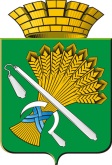 ГЛАВА КАМЫШЛОВСКОГО ГОРОДСКОГО ОКРУГАП О С Т А Н О В Л Е Н И Еот  19.10.2017  года  № 957г. КамышловО внесении изменений в Административный регламент по предоставлению муниципальной услуги «Прием заявлений, постановка на учет и зачисление детей в образовательные учреждения, реализующие основную образовательную программу дошкольного образования (детские сады)», утвержденного постановлением главы Камышловского городского округа от 17.03.2017 № 234На основании приказа Министерства образования и науки Российской Федерации «Об утверждении Порядка приема граждан на обучение по образовательным программам дошкольного образования» от 08.04.2014.      № 293,ПОСТАНОВИЛ:Внести в Административный регламент по предоставлению муниципальной услуги «Прием заявлений, постановка на учет и зачисление детей в образовательные учреждения, реализующие основную образовательную программу дошкольного образования (детские сады), утвержденного постановлением главы Камышловского городского округа от 17.03.2017 № 234 следующие изменения:1.1. Абзац 3 пункта 2.7.1 исключить.1.2. Пункт 10 приложения № 13 исключить.2. Настоящее постановление разместить на официальном сайте Камышловского городского округа в информационно-телекоммуникационной сети «Интернет» и опубликовать в газете «Камышловские известия».3. Контроль за исполнением настоящего постановления возложить на председателя Комитета по образованию, культуре, спорту и делам молодежи администрации Камышловского городского округа Соболеву А.А.И.о. главы Камышловского городского округа                                               А.В. Половников